Minneapolis-St. Paul-Bloomington, MN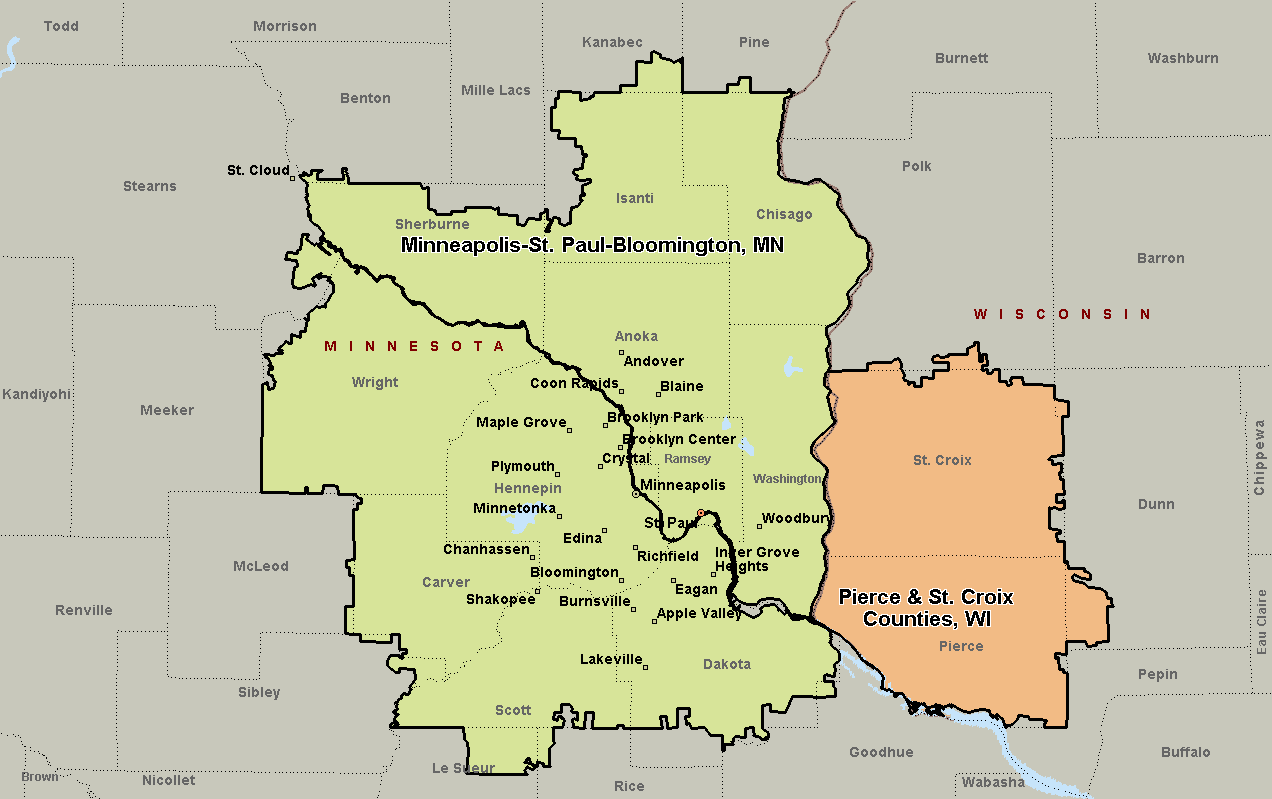 